American National CattleWomen, Inc.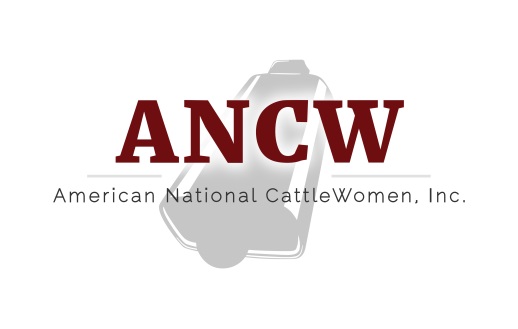 200 NW 66th Street, Suite 972	Oklahoma City, OK 73116	(303) 850-3441ancw@ancw.orgPlease return this page with your dues payment to the address above.	Your cancelled check will be your receipt. All paid memberships               receive the quarterly newsletter by email. Please print clearly.*Name:   *Name:   *Name:   *Name:   *Name:   *Name:   Organization/Business:Organization/Business:Organization/Business:Organization/Business:Organization/Business:Organization/Business:*Address: *Address: *Address: *Address: *Address: *Address: *State                                                                                 *Zip code:*State                                                                                 *Zip code:*State                                                                                 *Zip code:*State                                                                                 *Zip code:*State                                                                                 *Zip code:*State                                                                                 *Zip code:*E-mail address:                                                                                                *E-mail address:                                                                                                *E-mail address:                                                                                                *E-mail address:                                                                                                *E-mail address:                                                                                                *E-mail address:                                                                                                Your email address is used exclusively for CattleWomen activities and business correspondence.Your email address is used exclusively for CattleWomen activities and business correspondence.Your email address is used exclusively for CattleWomen activities and business correspondence.Your email address is used exclusively for CattleWomen activities and business correspondence.Your email address is used exclusively for CattleWomen activities and business correspondence.Your email address is used exclusively for CattleWomen activities and business correspondence.*Telephone: Home:                                                          Mobile:                                                             *Telephone: Home:                                                          Mobile:                                                             *Telephone: Home:                                                          Mobile:                                                             *Telephone: Home:                                                          Mobile:                                                             *Telephone: Home:                                                          Mobile:                                                             *Telephone: Home:                                                          Mobile:                                                             *Birth date (Needed for Junior, Collegiate, or Golden Cowgirl verification):        /      /                                                                                                                                             *Birth date (Needed for Junior, Collegiate, or Golden Cowgirl verification):        /      /                                                                                                                                             *Birth date (Needed for Junior, Collegiate, or Golden Cowgirl verification):        /      /                                                                                                                                             *Birth date (Needed for Junior, Collegiate, or Golden Cowgirl verification):        /      /                                                                                                                                             *My membership is: PLEASE mark appropriate category. New                 *My membership is: PLEASE mark appropriate category. New                 Renewal*Encouraged to Renew/Join by (name of ANCW member):                                                                         *Encouraged to Renew/Join by (name of ANCW member):                                                                         *Encouraged to Renew/Join by (name of ANCW member):                                                                         *Encouraged to Renew/Join by (name of ANCW member):                                                                         *Encouraged to Renew/Join by (name of ANCW member):                                                                         *Encouraged to Renew/Join by (name of ANCW member):                                                                         *State Affiliate association (state I wish my national membership listed under)                                                  *State Affiliate association (state I wish my national membership listed under)                                                  *State Affiliate association (state I wish my national membership listed under)                                                  *State Affiliate association (state I wish my national membership listed under)                                                  *State Affiliate association (state I wish my national membership listed under)                                                  *State Affiliate association (state I wish my national membership listed under)                                                  Please send me a new membership card (mark the box if you would like a card)Please send me a new membership card (mark the box if you would like a card)Please send me a new membership card (mark the box if you would like a card)Please send me a new membership card (mark the box if you would like a card)Please send me a new membership card (mark the box if you would like a card)Please send me a new membership card (mark the box if you would like a card)*Required Field*Required Field*Required Field*Required Field*Required Field*Required FieldMembership Options - Please check the appropriate level Due October 1 annually.MembershipOctober 1 to September 30.MembershipOctober 1 to September 30.MembershipOctober 1 to September 30.MembershipOctober 1 to September 30.MembershipOctober 1 to September 30.Junior – Age 0 to 18 years$  20.00$  20.00$  20.00$  20.00$  20.00Collegiate --  College student, age 19 to 24 years$  20.00$  20.00$  20.00$  20.00$  20.00Basic – Adult membership$  60.00$  60.00$  60.00$  60.00$  60.00Sustaining – Basic membership “plus donation”$  85.00$  85.00$  85.00$  85.00$  85.00Associate – Business or organization membership (non-voting)$ 150.00  $ 150.00  $ 150.00  $ 150.00  $ 150.00  Affiliate – State units bearing the name CattleWomen or Cowbelles, breed organizations or other industry related groups$ 250.00$ 250.00$ 250.00$ 250.00$ 250.00**Lifetime  - A one-time payment $1,000.00$1,000.00$1,000.00$1,000.00$1,000.00Subscription Fee  The American CattleWoman Quarterly ANCW Newsletter (Annual fee)     $  10.00$  10.00$  10.00$  10.00$  10.00      ANCW Newsletter Options:             I am an ANCW member over the age of 65 years, As a Golden Cowgirl, I would like                 to receive a copy of the printed newsletter at no charge. **Receives the printed newsletter automatically.      ANCW Newsletter Options:             I am an ANCW member over the age of 65 years, As a Golden Cowgirl, I would like                 to receive a copy of the printed newsletter at no charge. **Receives the printed newsletter automatically.      ANCW Newsletter Options:             I am an ANCW member over the age of 65 years, As a Golden Cowgirl, I would like                 to receive a copy of the printed newsletter at no charge. **Receives the printed newsletter automatically.      ANCW Newsletter Options:             I am an ANCW member over the age of 65 years, As a Golden Cowgirl, I would like                 to receive a copy of the printed newsletter at no charge. **Receives the printed newsletter automatically.      ANCW Newsletter Options:             I am an ANCW member over the age of 65 years, As a Golden Cowgirl, I would like                 to receive a copy of the printed newsletter at no charge. **Receives the printed newsletter automatically.      ANCW Newsletter Options:             I am an ANCW member over the age of 65 years, As a Golden Cowgirl, I would like                 to receive a copy of the printed newsletter at no charge. **Receives the printed newsletter automatically.